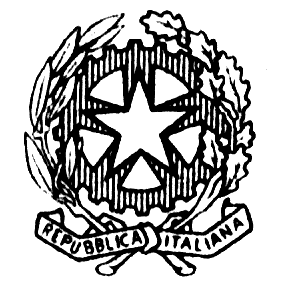 TRIBUNALE DI REGGIO CALABRIAUDIENZA DEL 22/05/2023RUOLO DOTT. MARCO CERFEDANumero FascicoloImputazioneData  PM:N2019/003194- GIP:- DIB:N2022/0010641) CP art. 570 BIS - CP81;   22/05/2023 09:00  PM:N2019/003194- GIP:- DIB:N2022/0010641) CP art. 570 BIS - CP81;   22/05/2023 09:00  PM:N2019/003194- GIP:- DIB:N2022/0010641) CP art. 570 BIS - CP81;   22/05/2023 09:00  PM:N2019/003194- GIP:- DIB:N2022/0010641) CP art. 570 BIS - CP81;   22/05/2023 09:00  PM:N2019/005147- GIP:- DIB:N2022/0009291) CP art. 624 - CP art. 625 - CP61N11;   22/05/2023 09:00  PM:N2019/005147- GIP:- DIB:N2022/0009291) CP art. 624 - CP art. 625 - CP61N11;   22/05/2023 09:00  PM:N2019/005147- GIP:- DIB:N2022/0009291) CP art. 624 - CP art. 625 - CP61N11;   22/05/2023 09:00  PM:N2019/005147- GIP:- DIB:N2022/0009291) CP art. 624 - CP art. 625 - CP61N11;   22/05/2023 09:00  PM:N2020/003593- GIP:- DIB:N2022/0010761) CP art. 570 BIS;   2) CP art. 388;   22/05/2023 09:00  PM:N2020/003593- GIP:- DIB:N2022/0010761) CP art. 570 BIS;   2) CP art. 388;   22/05/2023 09:00  PM:N2020/003593- GIP:- DIB:N2022/0010761) CP art. 570 BIS;   2) CP art. 388;   22/05/2023 09:00  PM:N2020/003593- GIP:- DIB:N2022/0010761) CP art. 570 BIS;   2) CP art. 388;   22/05/2023 09:00  PM:N2018/005722- GIP:- DIB:N2019/0034901) CP art. 624 - CP art. 625 N2 - CP110;   22/05/2023 09:30  PM:N2018/005722- GIP:- DIB:N2019/0034901) CP art. 624 - CP art. 625 N2 - CP110;   22/05/2023 09:30  PM:N2018/005722- GIP:- DIB:N2019/0034901) CP art. 624 - CP art. 625 N2 - CP110;   22/05/2023 09:30  PM:N2018/005722- GIP:- DIB:N2019/0034901) CP art. 624 - CP art. 625 N2 - CP110;   22/05/2023 09:30  PM:N2021/003946- GIP:N2022/002169- DIB:N2023/0010681) CP art. 640 C2 N2 BIS - CP61N5;   22/05/2023 09:30  PM:N2021/003946- GIP:N2022/002169- DIB:N2023/0010681) CP art. 640 C2 N2 BIS - CP61N5;   22/05/2023 09:30  PM:N2021/003946- GIP:N2022/002169- DIB:N2023/0010681) CP art. 640 C2 N2 BIS - CP61N5;   22/05/2023 09:30  PM:N2021/003946- GIP:N2022/002169- DIB:N2023/0010681) CP art. 640 C2 N2 BIS - CP61N5;   22/05/2023 09:30  PM:N2020/002069- GIP:- DIB:N2022/0017781) CP art. 648;   2) CP art. 648;   22/05/2023 09:40  PM:N2020/002069- GIP:- DIB:N2022/0017781) CP art. 648;   2) CP art. 648;   22/05/2023 09:40  PM:N2020/002069- GIP:- DIB:N2022/0017781) CP art. 648;   2) CP art. 648;   22/05/2023 09:40  PM:N2020/002069- GIP:- DIB:N2022/0017781) CP art. 648;   2) CP art. 648;   22/05/2023 09:40  PM:N2020/003073- GIP:- DIB:N2022/0019251) DLG del 2006 nr. 152 art. 192 - DLG del 2006 nr. 152 art. 256;   22/05/2023 10:00  PM:N2020/003073- GIP:- DIB:N2022/0019251) DLG del 2006 nr. 152 art. 192 - DLG del 2006 nr. 152 art. 256;   22/05/2023 10:00  PM:N2020/003073- GIP:- DIB:N2022/0019251) DLG del 2006 nr. 152 art. 192 - DLG del 2006 nr. 152 art. 256;   22/05/2023 10:00  PM:N2020/003073- GIP:- DIB:N2022/0019251) DLG del 2006 nr. 152 art. 192 - DLG del 2006 nr. 152 art. 256;   22/05/2023 10:00  PM:N2021/000151- GIP:- DIB:N2022/0009271) CP art. 635 C1;   2) CP art. 624 - CP art. 625 N2;   3) CP art. 612 C2;   22/05/2023 10:20  PM:N2021/000151- GIP:- DIB:N2022/0009271) CP art. 635 C1;   2) CP art. 624 - CP art. 625 N2;   3) CP art. 612 C2;   22/05/2023 10:20  PM:N2021/000151- GIP:- DIB:N2022/0009271) CP art. 635 C1;   2) CP art. 624 - CP art. 625 N2;   3) CP art. 612 C2;   22/05/2023 10:20  PM:N2021/000151- GIP:- DIB:N2022/0009271) CP art. 635 C1;   2) CP art. 624 - CP art. 625 N2;   3) CP art. 612 C2;   22/05/2023 10:20  PM:N2017/004997- GIP:N2018/000930- DIB:N2019/0023291) CP art. 368;   2) CP art. 368 - CP art. 99;   22/05/2023 10:50  PM:N2017/004997- GIP:N2018/000930- DIB:N2019/0023291) CP art. 368;   2) CP art. 368 - CP art. 99;   22/05/2023 10:50  PM:N2017/004997- GIP:N2018/000930- DIB:N2019/0023291) CP art. 368;   2) CP art. 368 - CP art. 99;   22/05/2023 10:50  PM:N2017/004997- GIP:N2018/000930- DIB:N2019/0023291) CP art. 368;   2) CP art. 368 - CP art. 99;   22/05/2023 10:50  PM:N2019/001391- GIP:N2019/002896- DIB:N2020/0006511) CP art. 572 - CP61N11QQ;   3) CP art. 582 - CP art. 585 - CP art. 576 N1 N5;   22/05/2023 11:10  PM:N2019/001391- GIP:N2019/002896- DIB:N2020/0006511) CP art. 572 - CP61N11QQ;   3) CP art. 582 - CP art. 585 - CP art. 576 N1 N5;   22/05/2023 11:10  PM:N2019/001391- GIP:N2019/002896- DIB:N2020/0006511) CP art. 572 - CP61N11QQ;   3) CP art. 582 - CP art. 585 - CP art. 576 N1 N5;   22/05/2023 11:10  PM:N2019/001391- GIP:N2019/002896- DIB:N2020/0006511) CP art. 572 - CP61N11QQ;   3) CP art. 582 - CP art. 585 - CP art. 576 N1 N5;   22/05/2023 11:10  PM:N2019/003153- GIP:N2021/000693- DIB:N2022/0002611) CP art. 423 - CP110;   22/05/2023 11:30  PM:N2019/003153- GIP:N2021/000693- DIB:N2022/0002611) CP art. 423 - CP110;   22/05/2023 11:30  PM:N2019/003153- GIP:N2021/000693- DIB:N2022/0002611) CP art. 423 - CP110;   22/05/2023 11:30  PM:N2019/003153- GIP:N2021/000693- DIB:N2022/0002611) CP art. 423 - CP110;   22/05/2023 11:30  PM:N2021/005262- GIP:N2022/001099- DIB:N2022/0016121) DPR del 2002 nr. 115 art. 95;   22/05/2023 11:50  PM:N2021/005262- GIP:N2022/001099- DIB:N2022/0016121) DPR del 2002 nr. 115 art. 95;   22/05/2023 11:50  PM:N2021/005262- GIP:N2022/001099- DIB:N2022/0016121) DPR del 2002 nr. 115 art. 95;   22/05/2023 11:50  PM:N2021/005262- GIP:N2022/001099- DIB:N2022/0016121) DPR del 2002 nr. 115 art. 95;   22/05/2023 11:50  PM:N2019/000785- GIP:- DIB:N2020/0012391) DLG del 2006 nr. 152 art. 256 BIS;   22/05/2023 12:05  PM:N2019/000785- GIP:- DIB:N2020/0012391) DLG del 2006 nr. 152 art. 256 BIS;   22/05/2023 12:05  PM:N2019/000785- GIP:- DIB:N2020/0012391) DLG del 2006 nr. 152 art. 256 BIS;   22/05/2023 12:05  PM:N2019/000785- GIP:- DIB:N2020/0012391) DLG del 2006 nr. 152 art. 256 BIS;   22/05/2023 12:05  PM:N2017/005493- GIP:N2019/003020- DIB:N2020/0008871) CP art. 648 BIS - CP110;   22/05/2023 12:20  PM:N2017/005493- GIP:N2019/003020- DIB:N2020/0008871) CP art. 648 BIS - CP110;   22/05/2023 12:20  PM:N2017/005493- GIP:N2019/003020- DIB:N2020/0008871) CP art. 648 BIS - CP110;   22/05/2023 12:20  PM:N2017/005493- GIP:N2019/003020- DIB:N2020/0008871) CP art. 648 BIS - CP110;   22/05/2023 12:20  PM:N2016/006415- GIP:N2016/004209- DIB:N2020/0005811) CP art. 335;   22/05/2023 12:40  PM:N2016/006415- GIP:N2016/004209- DIB:N2020/0005811) CP art. 335;   22/05/2023 12:40  PM:N2016/006415- GIP:N2016/004209- DIB:N2020/0005811) CP art. 335;   22/05/2023 12:40  PM:N2016/006415- GIP:N2016/004209- DIB:N2020/0005811) CP art. 335;   22/05/2023 12:40  PM:N2021/003703- GIP:N2021/002632- DIB:N2022/0006191) L del 1975 nr. 110 art. 4;   22/05/2023 13:00  PM:N2021/003703- GIP:N2021/002632- DIB:N2022/0006191) L del 1975 nr. 110 art. 4;   22/05/2023 13:00  PM:N2021/003703- GIP:N2021/002632- DIB:N2022/0006191) L del 1975 nr. 110 art. 4;   22/05/2023 13:00  PM:N2021/003703- GIP:N2021/002632- DIB:N2022/0006191) L del 1975 nr. 110 art. 4;   22/05/2023 13:00  PM:N2019/001256- GIP:- DIB:N2022/0011401) CP art. 633;   2) CP art. 639 BIS;   22/05/2023 13:15  PM:N2019/001256- GIP:- DIB:N2022/0011401) CP art. 633;   2) CP art. 639 BIS;   22/05/2023 13:15  PM:N2019/001256- GIP:- DIB:N2022/0011401) CP art. 633;   2) CP art. 639 BIS;   22/05/2023 13:15  PM:N2019/001256- GIP:- DIB:N2022/0011401) CP art. 633;   2) CP art. 639 BIS;   22/05/2023 13:15  PM:N2020/005698- GIP:N2020/003327- DIB:N2022/0005761) L del 1975 nr. 110 art. 4 C2;   22/05/2023 13:35  PM:N2020/005698- GIP:N2020/003327- DIB:N2022/0005761) L del 1975 nr. 110 art. 4 C2;   22/05/2023 13:35  PM:N2020/005698- GIP:N2020/003327- DIB:N2022/0005761) L del 1975 nr. 110 art. 4 C2;   22/05/2023 13:35  PM:N2020/005698- GIP:N2020/003327- DIB:N2022/0005761) L del 1975 nr. 110 art. 4 C2;   22/05/2023 13:35  PM:N2018/003988- GIP:- DIB:N2020/0006531) CP art. 588 C2;   22/05/2023 13:50  PM:N2018/003988- GIP:- DIB:N2020/0006531) CP art. 588 C2;   22/05/2023 13:50  PM:N2018/003988- GIP:- DIB:N2020/0006531) CP art. 588 C2;   22/05/2023 13:50  PM:N2018/003988- GIP:- DIB:N2020/0006531) CP art. 588 C2;   22/05/2023 13:50  PM:N2016/002759- GIP:N2016/003770- DIB:N2019/0000151) CP art. 612 BIS C1 C2;   2) CP art. 612 BIS C1 C2;   22/05/2023 14:10  PM:N2016/002759- GIP:N2016/003770- DIB:N2019/0000151) CP art. 612 BIS C1 C2;   2) CP art. 612 BIS C1 C2;   22/05/2023 14:10  PM:N2016/002759- GIP:N2016/003770- DIB:N2019/0000151) CP art. 612 BIS C1 C2;   2) CP art. 612 BIS C1 C2;   22/05/2023 14:10  PM:N2016/002759- GIP:N2016/003770- DIB:N2019/0000151) CP art. 612 BIS C1 C2;   2) CP art. 612 BIS C1 C2;   22/05/2023 14:10  PM:N2022/004719- GIP:N2022/002965- DIB:N2022/0019551) CP art. 385;   22/05/2023 14:40  PM:N2022/004719- GIP:N2022/002965- DIB:N2022/0019551) CP art. 385;   22/05/2023 14:40  PM:N2022/004719- GIP:N2022/002965- DIB:N2022/0019551) CP art. 385;   22/05/2023 14:40  PM:N2022/004719- GIP:N2022/002965- DIB:N2022/0019551) CP art. 385;   22/05/2023 14:40  PM:N2017/002432- GIP:N2019/000297- DIB:N2019/0023421) CP art. 640 BIS - CP110;   22/05/2023 15:00  PM:N2017/002432- GIP:N2019/000297- DIB:N2019/0023421) CP art. 640 BIS - CP110;   22/05/2023 15:00  PM:N2017/002432- GIP:N2019/000297- DIB:N2019/0023421) CP art. 640 BIS - CP110;   22/05/2023 15:00  PM:N2017/002432- GIP:N2019/000297- DIB:N2019/0023421) CP art. 640 BIS - CP110;   22/05/2023 15:00  PM:N2020/001423- GIP:N2020/003395- DIB:N2022/0017942) RD del 1934 nr. 1265 art. 193;   3) RD del 1931 nr. 773 art. 109;   4) CP art. 591;   5) CP art. 572 - CP110 - CP81;   6) CP art. 348 - CP110;   7) CP art. 572 - CP110 - CP81;   8) CP art. 348 - CP110;   22/05/2023 15:30  PM:N2020/001423- GIP:N2020/003395- DIB:N2022/0017942) RD del 1934 nr. 1265 art. 193;   3) RD del 1931 nr. 773 art. 109;   4) CP art. 591;   5) CP art. 572 - CP110 - CP81;   6) CP art. 348 - CP110;   7) CP art. 572 - CP110 - CP81;   8) CP art. 348 - CP110;   22/05/2023 15:30  PM:N2020/001423- GIP:N2020/003395- DIB:N2022/0017942) RD del 1934 nr. 1265 art. 193;   3) RD del 1931 nr. 773 art. 109;   4) CP art. 591;   5) CP art. 572 - CP110 - CP81;   6) CP art. 348 - CP110;   7) CP art. 572 - CP110 - CP81;   8) CP art. 348 - CP110;   22/05/2023 15:30  PM:N2020/001423- GIP:N2020/003395- DIB:N2022/0017942) RD del 1934 nr. 1265 art. 193;   3) RD del 1931 nr. 773 art. 109;   4) CP art. 591;   5) CP art. 572 - CP110 - CP81;   6) CP art. 348 - CP110;   7) CP art. 572 - CP110 - CP81;   8) CP art. 348 - CP110;   22/05/2023 15:30